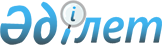 Ақтоғай аудандық мәслихатының 2017 жылғы 21 желтоқсандағы 18 сессиясының "2018-2020 жылдарға арналған аудандық бюджет туралы" № 164 шешіміне өзгерістер енгізу туралыҚарағанды облысы Ақтоғай аудандық мәслихатының 2018 жылғы 26 қарашадағы № 250 шешімі. Қарағанды облысының Әділет департаментінде 2018 жылғы 10 желтоқсанда № 5045 болып тіркелді
      Қазақстан Республикасының 2008 жылғы 4 желтоқсандағы Бюджет кодексіне, Қазақстан Республикасының 2001 жылғы 23 қаңтардағы "Қазақстан Республикасындағы жергілікті мемлекеттік басқару және өзін-өзі басқару туралы" Заңына сәйкес, аудандық мәслихат ШЕШІМ ЕТТІ:
      1. Ақтоғай аудандық мәслихатының 2017 жылғы 21 желтоқсандағы 18 сессиясының "2018-2020 жылдарға арналған аудандық бюджет туралы" № 164 шешіміне (нормативтік құқықтық актілердің мемлекеттік тіркеу Тізіліміне № 4514 болып тіркелген, 2018 жылғы 11 қаңтардағы "Тоқырауын тынысы" № 1-2 (7632) газетінде, Қазақстан Республикасының нормативтік құқықтық актілерінің эталондық бақылау банкінде электрондық түрде 2018 жылы 08 қаңтарда жарияланған), келесі өзгерістер енгізілсін:
      1 тармақ келесі редакцияда мазмұндалсын:
      "1. 2018-2020 жылдарға арналған аудандық бюджет 1, 2, 3, 4, 5, 6, 7, 8 қосымшаларға сәйкес, оның ішінде 2018 жылға келесі көлемдерде бекітілсін:
      1) кірістер – 5436786 мың теңге, оның ішінде:
      салықтық түсімдер – 1479312 мың теңге;
      салықтық емес түсімдер – 14563 мың теңге;
      негізгі капиталды сатудан түсетін түсімдер – 5313 мың теңге;
      трансферттер түсімі – 3937598 мың теңге;
      2) шығындар – 5399658 мың теңге;
      3) таза бюджеттік кредиттеу – 39606 мың теңге:
      бюджеттік кредиттер – 61328 мың теңге;
      бюджеттік кредиттерді өтеу – 21722 мың теңге;
      4) қаржы активтерімен операциялар бойынша сальдо – 0 мың теңге:
      қаржы активтерін сатып алу – 0 мың теңге;
      мемлекеттің қаржы активтерін сатудан түсетін түсімдер – 0 мың теңге;
      5) бюджет тапшылығы (профициті) – алу 2478 мың теңге;
      6) бюджет тапшылығын қаржыландыру (профицитін пайдалану) – 2478 мың теңге:
      қарыздар түсімдері - 61328 мың теңге;
      қарыздарды өтеу – 22002 мың теңге;
      бюджет қаражатының пайдаланылатын қалдықтары – алу 36848 мың теңге.";
      2 тармақ келесі редакцияда мазмұндалсын:
      "2. 2018 жылға арналған аудандық бюджетке кірістерді бөлу нормативтері келесі мөлшерлерде белгіленсін:
      1) жеке табыс салығы бойынша:
      төлем көзінен салық салынатын табыстардан ұсталатын – 90 пайыздан;
      төлем көзінен салық салынбайтын табыстардан ұсталатын - 100 пайыздан;
      төлем көзінен салық салынбайтын шетелдік азаматтар табыстарынан ұсталатын - 100 пайыздан;
      2) әлеуметтік салық бойынша - 95 пайыздан.";
      6 тармақ келесі редакцияда мазмұндалсын:
      "6. Ақтоғай ауданы әкімдігінің 2018 жылға арналған резерві 20359 мың теңге сомасында бекітілсін.";
      көрсетілген шешімнің 1, 5, 6, 7, 8 қосымшалары осы шешімнің 1, 2, 3, 4, 5 қосымшаларына сәйкес жаңа редакцияда мазмұндалсын.
      2. Осы шешім 2018 жылдың 1 қаңтарынан бастап қолданысқа енеді. 2018 жылға арналған аудандық бюджет 2018 жылға арналған аудандық бюджет құрамында кенттердің, ауылдың және ауылдық округ әкімдері аппаратының бюджеттік бағдарламалары 2018 жылға арналған жергілікті өзін-өзі басқару органдарына трансферттер сомаларын үлестіру 2018 жылға арналған аудан бюджетінің нысаналы трансферттері мен бюджеттік кредиттері 2018 жылға арналған ауыл, кенттер, ауылдық округтер бюджеттеріне аудандық бюджеттен нысаналы трансферттер
					© 2012. Қазақстан Республикасы Әділет министрлігінің «Қазақстан Республикасының Заңнама және құқықтық ақпарат институты» ШЖҚ РМК
				
      Сессия төрағасы

М. Қасымхан

      Аудандық мәслихат хатшысы

Р. Әбеуов
Ақтоғай аудандық мәслихатының
2018 жылғы 26 қарашадағы
29 сессиясының № 250 шешіміне
1 қосымшаАқтоғай аудандық мәслихатының
2017 жылғы 21 желтоқсандағы
18 сессиясының № 164 шешіміне
1 қосымша
Санаты
Санаты
Санаты
Санаты
Сома (мың теңге)
Сыныбы
Сыныбы
Сыныбы
Сома (мың теңге)
Кіші сыныбы
Кіші сыныбы
Сома (мың теңге)
Атауы
Сома (мың теңге)
1
2
3
4
5
І.Кірістер:
5436786
1
Салықтық түсімдер
1479312
01
Табыс салығы
356238
2
Жеке табыс салығы
356238
03
Әлеуметтiк салық
269579
1
Әлеуметтік салық
269579
04
Меншiкке салынатын салықтар
832226
1
Мүлiкке салынатын салықтар
816371
3
Жер салығы
1207
4
Көлiк құралдарына салынатын салық
12186
5
Бірыңғай жер салығы
2462
05
Тауарларға, жұмыстарға және қызметтерге салынатын iшкi салықтар
19107
2
Акциздер
2900
3
Табиғи және басқа да ресурстарды пайдаланғаны үшiн түсетiн түсiмдер
11458
4
Кәсiпкерлiк және кәсiби қызметтi жүргiзгенi үшiн алынатын алымдар
4749
08
Заңдық маңызы бар әрекеттерді жасағаны және (немесе) оған уәкілеттігі бар мемлекеттік органдар немесе лауазымды адамдар құжаттар бергені үшін алынатын міндетті төлемдер
2162
1
Мемлекеттік баж
2162
2
Салықтық емес түсiмдер
14563
01
Мемлекеттік меншіктен түсетін кірістер
3533
5
Мемлекет меншігіндегі мүлікті жалға беруден түсетін кірістер
3533
04
Мемлекеттік бюджеттен қаржыландырылатын, сондай-ақ Қазақстан Республикасы Ұлттық Банкінің бюджетінен (шығыстар сметасынан) қамтылатын және қаржыландырылатын мемлекеттік мекемелер салатын айыппұлдар, өсімпұлдар, санкциялар, өндіріп алулар
1190
01
1
Мұнай секторы ұйымдарынан және Жәбірленушілерге өтемақы қорына түсетін түсімдерді қоспағанда, мемлекеттік бюджеттен қаржыландырылатын, сондай-ақ Қазақстан Республикасы Ұлттық Банкінің бюджетінен (шығыстар сметасынан) қамтылатын және қаржыландырылатын мемлекеттік мекемелер салатын айыппұлдар, өсімпұлдар, санкциялар, өндіріп алулар
1190
06
Басқа да салықтық емес түсiмдер
9840
1
Басқа да салықтық емес түсiмдер
9840
3
Негізгі капиталды сатудан түсетін түсімдер
5313
01
Мемлекеттік мекемелерге бекітілген мемлекеттік мүлікті сату
1394
1
Мемлекеттік мекемелерге бекітілген мемлекеттік мүлікті сату
1394
03
Жердi және материалдық емес активтердi сату
3919
1
Жерді сату
1587
2
Материалдық емес активтерді сату
2332
4
Трансферттердің түсімдері
3937598
02
Мемлекеттiк басқарудың жоғары тұрған органдарынан түсетiн трансферттер
3937598
2
Облыстық бюджеттен түсетiн трансферттер
3937598
Функционалдық топ
Функционалдық топ
Функционалдық топ
Функционалдық топ
Функционалдық топ
Сома (мың теңге)
Функционалдық кіші топ
Функционалдық кіші топ
Функционалдық кіші топ
Функционалдық кіші топ
Сома (мың теңге)
Бюджеттік бағдарламалардың әкімшісі
Бюджеттік бағдарламалардың әкімшісі
Бюджеттік бағдарламалардың әкімшісі
Сома (мың теңге)
Бағдарлама
Бағдарлама
Сома (мың теңге)
Атауы
Сома (мың теңге)
1
2
3
4
5
6
ІІ. ШЫҒЫНДАР:
5399658
01
Жалпы сипаттағы мемлекеттiк қызметтер 
512306
1
Мемлекеттiк басқарудың жалпы функцияларын орындайтын өкiлдi, атқарушы және басқа органдар
390675
112
Аудан (облыстық маңызы бар қала) мәслихатының аппараты
26474
001
Аудан (облыстық маңызы бар қала) мәслихатының қызметін қамтамасыз ету жөніндегі қызметтер
26026
003
Мемлекеттік органның күрделі шығыстары
448
122
Аудан (облыстық маңызы бар қала) әкімінің аппараты
116715
001
Аудан (облыстық маңызы бар қала) әкімінің қызметін қамтамасыз ету жөніндегі қызметтер
99521
003
Мемлекеттік органның күрделі шығыстары
17194
123
Қаладағы аудан, аудандық маңызы бар қала, кент, ауыл, ауылдық округ әкімінің аппараты
247486
001
Қаладағы аудан, аудандық маңызы бар қаланың, кент, ауыл, ауылдық округ әкімінің қызметін қамтамасыз ету жөніндегі қызметтер
237854
022
Мемлекеттік органның күрделі шығыстары
9632
2
Қаржылық қызмет
9557
459
Ауданның (облыстық маңызы бар қаланың) экономика және қаржы бөлімі
9557
003
Салық салу мақсатында мүлікті бағалауды жүргізу
627
010
Жекешелендіру, коммуналдық меншікті басқару, жекешелендіруден кейінгі қызмет және осыған байланысты дауларды реттеу
8930
9
Жалпы сипаттағы өзге де мемлекеттiк қызметтер
112074
459
Ауданның (облыстық маңызы бар қаланың) экономика және қаржы бөлімі
37290
001
Ауданның (облыстық маңызы бар қаланың) экономикалық саясаттын қалыптастыру мен дамыту, мемлекеттік жоспарлау, бюджеттік атқару және коммуналдық меншігін басқару саласындағы мемлекеттік саясатты іске асыру жөніндегі қызметтер
36510
015
Мемлекеттік органның күрделі шығыстары
780
486
Ауданның (облыстық маңызы бар қаланың) жер қатынастары, сәулет және қала құрылысы бөлімі
19248
001
Жергілікті деңгейде жер қатынастары, сәулет және қала құрылысын реттеу саласындағы мемлекеттік саясатты іске асыру жөніндегі қызметтер
18998
003
Мемлекеттік органның күрделі шығыстары
250
492
Ауданның (облыстық маңызы бар қаланың) тұрғын үй-коммуналдық шаруашылығы, жолаушылар көлігі, автомобиль жолдары және тұрғын үй инспекциясы бөлімі
41413
001
Жергілікті деңгейде тұрғын үй-коммуналдық шаруашылық, жолаушылар көлігі, автомобиль жолдары және тұрғын үй инспекциясы саласындағы мемлекеттік саясатты іске асыру жөніндегі қызметтер
5110
013
Мемлекеттік органның күрделі шығыстары
355
113
Жергілікті бюджеттерден берілетін ағымдағы нысаналы трансферттер
35948
494
Ауданның (облыстық маңызы бар қаланың) кәсіпкерлік және өнеркәсіп бөлімі
14123
001
Жергілікті деңгейде кәсіпкерлікті және өнеркәсіпті дамыту саласындағы мемлекеттік саясатты іске асыру жөніндегі қызметтер
13973
003
Мемлекеттік органның күрделі шығыстары
150
02
Қорғаныс
6176
1
Әскери мұқтаждар
5129
122
Аудан (облыстық маңызы бар қала) әкімінің аппараты
5129
005
Жалпыға бірдей әскери міндетті атқару шеңберіндегі іс-шаралар
5129
2
Төтенше жағдайлар жөнiндегi жұмыстарды ұйымдастыру
1047
122
Аудан (облыстық маңызы бар қала) әкімінің аппараты
1047
006
Аудан (облыстық маңызы бар қала) ауқымындағы төтенше жағдайлардың алдын алу және оларды жою
67
007
Аудандық (қалалық) ауқымдағы дала өрттерінің, сондай-ақ мемлекеттік өртке қарсы қызмет органдары құрылмаған елдi мекендерде өрттердің алдын алу және оларды сөндіру жөніндегі іс-шаралар
980
03
Қоғамдық тәртіп, қауіпсіздік, құқықтық, сот, қылмыстық-атқару қызметі
2360
9
Қоғамдық тәртіп және қауіпсіздік саласындағы басқа да қызметтер
2360
492
Ауданның (облыстық маңызы бар қаланың) тұрғын үй-коммуналдық шаруашылығы, жолаушылар көлігі, автомобиль жолдары және тұрғын үй инспекциясы бөлімі
2360
021
Елдi мекендерде жол қозғалысы қауiпсiздiгін қамтамасыз ету
2360
04
Бiлiм беру
3224024
1
Мектепке дейiнгi тәрбие және оқыту
66961
464
Ауданның (облыстық маңызы бар қаланың) білім бөлімі
66961
009
Мектепке дейінгі тәрбие мен оқыту ұйымдарының қызметін қамтамасыз ету
23920
040
Мектепке дейінгі білім беру ұйымдарында мемлекеттік білім беру тапсырысын іске асыруға
43041
2
Бастауыш, негізгі орта және жалпы орта білім беру
2942605
464
Ауданның (облыстық маңызы бар қаланың) білім бөлімі
2021226
003
Жалпы білім беру
1965984
006
Балаларға қосымша білім беру
55242
465
Ауданның (облыстық маңызы бар қаланың) дене шынықтыру және спорт бөлімі
50920
017
Балалар мен жасөспірімдерге спорт бойынша қосымша білім беру
50920
467
Ауданның (облыстық маңызы бар қаланың) құрылыс бөлімі
870459
024
Бастауыш, негізгі орта және жалпы орта білім беру объектілерін салу және реконструкциялау
870459
9
Бiлiм беру саласындағы өзге де қызметтер
214458
464
Ауданның (облыстық маңызы бар қаланың) білім бөлімі
214458
001
Жергілікті деңгейде білім беру саласындағы мемлекеттік саясатты іске асыру жөніндегі қызметтер
33982
005
Ауданның (облыстык маңызы бар қаланың) мемлекеттік білім беру мекемелер үшін оқулықтар мен оқу-әдiстемелiк кешендерді сатып алу және жеткізу
40000
007
Аудандық (қалалық) ауқымдағы мектеп олимпиадаларын және мектептен тыс іс-шараларды өткiзу
250
015
Жетім баланы (жетім балаларды) және ата-аналарының қамқорынсыз қалған баланы (балаларды) күтіп-ұстауға қамқоршыларға (қорғаншыларға) ай сайынға ақшалай қаражат төлемі
3966
067
Ведомстволық бағыныстағы мемлекеттік мекемелер мен ұйымдардың күрделі шығыстары
112436
068
Халықтың компьютерлік сауаттылығын арттыруды қамтамасыз ету
2280
113
Жергілікті бюджеттерден берілетін ағымдағы нысаналы трансферттер
21544
06
Әлеуметтiк көмек және әлеуметтiк қамсыздандыру
170588
1
Әлеуметтiк қамсыздандыру
17762
451
Ауданның (облыстық маңызы бар қаланың) жұмыспен қамту және әлеуметтік бағдарламалар бөлімі
11877
005
Мемлекеттік атаулы әлеуметтік көмек 
11877
464
Ауданның (облыстық маңызы бар қаланың) білім бөлімі
5885
030
Патронат тәрбиешілерге берілген баланы (балаларды) асырап бағу 
5885
2
Әлеуметтiк көмек
107095
451
Ауданның (облыстық маңызы бар қаланың) жұмыспен қамту және әлеуметтік бағдарламалар бөлімі
107095
002
Жұмыспен қамту бағдарламасы
42739
006
Тұрғын үйге көмек көрсету
1000
007
Жергілікті өкілетті органдардың шешімі бойынша мұқтаж азаматтардың жекелеген топтарына әлеуметтік көмек
9320
010
Үйден тәрбиеленіп оқытылатын мүгедек балаларды материалдық қамтамасыз ету
101
014
Мұқтаж азаматтарға үйде әлеуметтiк көмек көрсету
16559
017
Оңалтудың жеке бағдарламасына сәйкес мұқтаж мүгедектердi мiндеттi гигиеналық құралдармен қамтамасыз ету, қозғалуға қиындығы бар бірінші топтағы мүгедектерге жеке көмекшінің және есту бойынша мүгедектерге қолмен көрсететiн тіл маманының қызметтерін ұсыну 
10400
023
Жұмыспен қамту орталықтарының қызметін қамтамасыз ету
26976
9
Әлеуметтiк көмек және әлеуметтiк қамтамасыз ету салаларындағы өзге де қызметтер
45731
451
Ауданның (облыстық маңызы бар қаланың) жұмыспен қамту және әлеуметтік бағдарламалар бөлімі
45731
001
Жергілікті деңгейде халық үшін әлеуметтік бағдарламаларды жұмыспен қамтуды қамтамасыз етуді іске асыру саласындағы мемлекеттік саясатты іске асыру жөніндегі қызметтер
37225
011
Жәрдемақыларды және басқа да әлеуметтік төлемдерді есептеу, төлеу мен жеткізу бойынша қызметтерге ақы төлеу
214
021
Мемлекеттік органның күрделі шығыстары
2500
050
Қазақстан Республикасында мүгедектердің құқықтарын қамтамасыз ету және өмір сүру сапасын жақсарту жөніндегі 2012 - 2018 жылдарға арналған іс-шаралар жоспарын іске асыру
3623
067
Ведомстволық бағыныстағы мемлекеттік мекемелер мен ұйымдардың күрделі шығыстары
2169
07
Тұрғын үй-коммуналдық шаруашылық
180842
1
Тұрғын үй шаруашылығы
79412
455
Ауданның (облыстық маңызы бар қаланың) мәдениет және тілдерді дамыту бөлімі
12591
024
Нәтижелі жұмыспен қамтуды және жаппай кәсіпкерлікті дамыту бағдарламасы шеңберінде қалалардың және ауылдық елді мекендердің объектілерін жөндеу
12591
467
Ауданның (облыстық маңызы бар қаланың) құрылыс бөлімі
66471
003
Коммуналдық тұрғын үй қорының тұрғын үйін жобалау және (немесе) салу, реконструкциялау
48642
004
Инженерлік-коммуникациялық инфрақұрылымды жобалау, дамыту және (немесе) жайластыру
17829
492
Ауданның (облыстық маңызы бар қаланың) тұрғын үй-коммуналдық шаруашылығы, жолаушылар көлігі, автомобиль жолдары және тұрғын үй инспекциясы бөлімі
350
004
Азаматтардың жекелеген санаттарын тұрғын үймен қамтамасыз ету
350
2
Коммуналдық шаруашылық
76223
123
Қаладағы аудан, аудандық маңызы бар қала, кент, ауыл, ауылдық округ әкімінің аппараты
7000
014
Елді мекендерді сумен жабдықтауды ұйымдастыру
7000
467
Ауданның (облыстық маңызы бар қаланың) құрылыс бөлімі
47109
058
Ауылдық елді мекендердегі сумен жабдықтау және су бұру жүйелерін дамыту
47109
492
Ауданның (облыстық маңызы бар қаланың) тұрғын үй-коммуналдық шаруашылығы, жолаушылар көлігі, автомобиль жолдары және тұрғын үй инспекциясы бөлімі
22114
012
Сумен жабдықтау және су бұру жүйесінің жұмыс істеуі 
8420
026
Ауданның (облыстық маңызы бар қаланың) коммуналдық меншігіндегі жылу желілерін пайдалануды ұйымдастыру
13694
3
Елді-мекендерді көркейту
25207
123
Қаладағы аудан, аудандық маңызы бар қала, кент, ауыл, ауылдық округ әкімінің аппараты
25207
008
Елді мекендердегі көшелерді жарықтандыру
7694
009
Елді мекендердің санитариясын қамтамасыз ету
318
011
Елді мекендерді абаттандыру мен көгалдандыру
17195
08
Мәдениет, спорт, туризм және ақпараттық кеңістiк
330712
1
Мәдениет саласындағы қызмет
153268
455
Ауданның (облыстық маңызы бар қаланың) мәдениет және тілдерді дамыту бөлімі
148599
003
Мәдени-демалыс жұмысын қолдау
148599
467
Ауданның (облыстық маңызы бар қаланың) құрылыс бөлімі
4669
011
Мәдениет объектілерін дамыту
4669
2
Спорт
31286
465
Ауданның (облыстық маңызы бар қаланың) дене шынықтыру және спорт бөлімі
28149
001
Жергілікті деңгейде дене шынықтыру және спорт саласындағы мемлекеттік саясатты іске асыру жөніндегі қызметтер
8851
004
Мемлекеттік органның күрделі шығыстары
473
005
Ұлттық және бұқаралық спорт түрлерін дамыту
734
006
Аудандық (облыстық маңызы бар қалалық) деңгейде спорттық жарыстар өткiзу
6040
007
Әртүрлi спорт түрлерi бойынша аудан (облыстық маңызы бар қала) құрама командаларының мүшелерiн дайындау және олардың облыстық спорт жарыстарына қатысуы
11951
032
Ведомстволық бағыныстағы мемлекеттік мекемелерінің және ұйымдарының күрделі шығыстары
100
467
Ауданның (облыстық маңызы бар қаланың) құрылыс бөлімі
3137
008
Cпорт объектілерін дамыту
3137
3
Ақпараттық кеңiстiк
75064
455
Ауданның (облыстық маңызы бар қаланың) мәдениет және тілдерді дамыту бөлімі
50473
006
Аудандық (қалалық) кiтапханалардың жұмыс iстеуi
49965
007
Мемлекеттiк тiлдi және Қазақстан халқының басқа да тiлдерін дамыту
508
456
Ауданның (облыстық маңызы бар қаланың) ішкі саясат бөлімі
24591
002
Мемлекеттік ақпараттық саясат жүргізу жөніндегі қызметтер
24591
9
Мәдениет, спорт, туризм және ақпараттық кеңiстiктi ұйымдастыру жөнiндегi өзге де қызметтер
71094
455
Ауданның (облыстық маңызы бар қаланың) мәдениет және тілдерді дамыту бөлімі
37385
001
Жергілікті деңгейде тілдерді және мәдениетті дамыту саласындағы мемлекеттік саясатты іске асыру жөніндегі қызметтер
21455
032
Ведомстволық бағыныстағы мемлекеттік мекемелер мен ұйымдардың күрделі шығыстары
15930
456
Ауданның (облыстық маңызы бар қаланың) ішкі саясат бөлімі
33709
001
Жергілікті деңгейде ақпарат, мемлекеттілікті нығайту және азаматтардың әлеуметтік сенімділігін қалыптастыру саласында мемлекеттік саясатты іске асыру жөніндегі қызметтер
18721
003
Жастар саясаты саласында іс-шараларды іске асыру
13588
006
Мемлекеттік органның күрделі шығыстары
500
032
Ведомстволық бағыныстағы мемлекеттік мекемелер мен ұйымдардың күрделі шығыстары
900
10
Ауыл, су, орман, балық шаруашылығы, ерекше қорғалатын табиғи аумақтар, қоршаған ортаны және жануарлар дүниесін қорғау, жер қатынастары
238362
1
Ауыл шаруашылығы
219960
462
Ауданның (облыстық маңызы бар қаланың) ауыл шаруашылығы бөлімі
36500
001
Жергілікте деңгейде ауыл шаруашылығы саласындағы мемлекеттік саясатты іске асыру жөніндегі қызметтер
30000
006
Мемлекеттік органның күрделі шығыстары
6500
467
Ауданның (облыстық маңызы бар қаланың) құрылыс бөлімі
12727
010
Ауыл шаруашылығы объектілерін дамыту
12727
473
Ауданның (облыстық маңызы бар қаланың) ветеринария бөлімі
170733
001
Жергілікті деңгейде ветеринария саласындағы мемлекеттік саясатты іске асыру жөніндегі қызметтер
12257
003
Мемлекеттік органның күрделі шығыстары
5999
007
Қаңғыбас иттер мен мысықтарды аулауды және жоюды ұйымдастыру
2500
008
Алып қойылатын және жойылатын ауру жануарлардың, жануарлардан алынатын өнімдер мен шикізаттың құнын иелеріне өтеу
28662
009
Жануарлардың энзоотиялық аурулары бойынша ветеринариялық іс-шараларды жүргізу
943
010
Ауыл шаруашылығы жануарларын сәйкестендіру жөніндегі іс-шараларды өткізу
1769
011
Эпизоотияға қарсы іс-шаралар жүргізу
118603
9
Ауыл, су, орман, балық шаруашылығы, қоршаған ортаны қорғау және жер қатынастары саласындағы басқа да қызметтер
18402
459
Ауданның (облыстық маңызы бар қаланың) экономика және қаржы бөлімі
18402
099
Мамандарға әлеуметтік қолдау көрсету жөніндегі шараларды іске асыру
18402
11
Өнеркәсіп, сәулет, қала құрылысы және құрылыс қызметі
49011
2
Сәулет, қала құрылысы және құрылыс қызметі
49011
467
Ауданның (облыстық маңызы бар қаланың) құрылыс бөлімі
35561
001
Жергілікті деңгейде құрылыс саласындағы мемлекеттік саясатты іске асыру жөніндегі қызметтер
33990
017
Мемлекеттік органның күрделі шығыстары
1571
486
Ауданның (облыстық маңызы бар қаланың) жер қатынастары, сәулет және қала құрылысы бөлімі
13450
004
Аудан аумағының қала құрылысын дамыту және елді мекендердің бас жоспарларының схемаларын әзірлеу
13450
12
Көлiк және коммуникация
329941
1
Автомобиль көлiгi
329941
123
Қаладағы аудан, аудандық маңызы бар қала, кент, ауыл, ауылдық округ әкімінің аппараты
4350
013
Аудандық маңызы бар қалаларда, кенттерде, ауылдарда, ауылдық округтерде автомобиль жолдарының жұмыс істеуін қамтамасыз ету
4350
492
Ауданның (облыстық маңызы бар қаланың) тұрғын үй-коммуналдық шаруашылығы, жолаушылар көлігі, автомобиль жолдары және тұрғын үй инспекциясы бөлімі
325591
023
Автомобиль жолдарының жұмыс істеуін қамтамасыз ету
99053
045
Аудандық маңызы бар автомобиль жолдарын және елді-мекендердің көшелерін күрделі және орташа жөндеу
226538
13
Басқалар
22481
9
Басқалар
22481
459
Ауданның (облыстық маңызы бар қаланың) экономика және қаржы бөлімі
20359
012
Ауданның (облыстық маңызы бар қаланың) жергілікті атқарушы органының резерві 
20359
492
Ауданның (облыстық маңызы бар қаланың) тұрғын үй-коммуналдық шаруашылығы, жолаушылар көлігі, автомобиль жолдары және тұрғын үй инспекциясы бөлімі
2122
040
Өңірлерді дамытудың 2020 жылға дейінгі бағдарламасы шеңберінде өңірлерді экономикалық дамытуға жәрдемдесу бойынша шараларды іске асыру
2122
14
Борышқа қызмет көрсету
27
1
Борышқа қызмет көрсету
27
459
Ауданның (облыстық маңызы бар қаланың) экономика және қаржы бөлімі
27
021
Жергілікті атқарушы органдардың облыстық бюджеттен қарыздар бойынша сыйақылар мен өзге де төлемдерді төлеу бойынша борышына қызмет көрсету
27
15
Трансферттер
332828
1
Трансферттер
332828
459
Ауданның (облыстық маңызы бар қаланың) экономика және қаржы бөлімі
332828
006
 Пайдаланылмаған (толық пайдаланылмаған) нысаналы трансферттерді қайтару
7655
024
Заңнаманы өзгертуге байланысты жоғары тұрған бюджеттің шығындарын өтеуге төменгі тұрған бюджеттен ағымдағы нысаналы трансферттер
83583
038
Субвенциялар
227832
051
Жергілікті өзін-өзі басқару органдарына берілетін трансферттер
13757
054
Қазақстан Республикасының Ұлттық қорынан берілетін трансферт есебінен республикалық бюджеттен бөлінген пайдаланылмаған (түгел пайдаланылмаған) нысаналы трансферттердің сомасын қайтару
1
ІІІ. Таза бюджеттік кредиттеу
39606
Бюджеттік кредиттер
61328
10
Ауыл, су, орман, балық шаруашылығы, ерекше қорғалатын табиғи аумақтар, қоршаған ортаны және жануарлар дүниесін қорғау, жер қатынастары
61328
9
Ауыл, су, орман, балық шаруашылығы, қоршаған ортаны қорғау және жер қатынастары саласындағы басқа да қызметтер
61328
459
Ауданның (облыстық маңызы бар қаланың) экономика және қаржы бөлімі
61328
018
Мамандарды әлеуметтік қолдау шараларын іске асыру үшін бюджеттік кредиттер
61328
Санаты
Санаты
Санаты
Санаты
Сомасы (мың теңге)
Сыныбы
Сыныбы
Сыныбы
Сомасы (мың теңге)
Кіші сыныбы
Кіші сыныбы
Сомасы (мың теңге)
Атауы
1
2
3
4
5
Бюджеттік кредиттерді өтеу
21722
5
Бюджеттік кредиттерді өтеу
21722
01
Бюджеттік кредиттерді өтеу
21722
1
Мемлекеттік бюджеттен берілген бюджеттік кредиттерді өтеу
21722
Функционалдық топ
Функционалдық топ
Функционалдық топ
Функционалдық топ
Функционалдық топ
Сомасы (мың теңге)
Функционалдық кіші топ
Функционалдық кіші топ
Функционалдық кіші топ
Функционалдық кіші топ
Сомасы (мың теңге)
Бюджеттік бағдарламалардың әкiмшiсi
Бюджеттік бағдарламалардың әкiмшiсi
Бюджеттік бағдарламалардың әкiмшiсi
Сомасы (мың теңге)
Бағдарлама
Бағдарлама
Сомасы (мың теңге)
Атауы
Сомасы (мың теңге)
1
2
3
4
5
6
IV. Қаржы активтерімен операциялар бойынша сальдо
0
Қаржы активтерін сатып алу
0
Санаты
Санаты
Санаты
Санаты
Сомасы (мың теңге)
Сыныбы
Сыныбы
Сыныбы
Сомасы (мың теңге)
Кіші сыныбы
Кіші сыныбы
Сомасы (мың теңге)
Атауы
Сомасы (мың теңге)
1
2
3
4
5
Мемлекеттің қаржы активтерін сатудан түсетін түсімдер
0
Функционалдық топ
Функционалдық топ
Функционалдық топ
Функционалдық топ
Функционалдық топ
Сомасы (мың теңге)
Функционалдық кіші топ
Функционалдық кіші топ
Функционалдық кіші топ
Функционалдық кіші топ
Сомасы (мың теңге)
Бюджеттік бағдарламалардың әкiмшiсi
Бюджеттік бағдарламалардың әкiмшiсi
Бюджеттік бағдарламалардың әкiмшiсi
Сомасы (мың теңге)
Бағдарлама
Бағдарлама
Сомасы (мың теңге)
Атауы
Сомасы (мың теңге)
1
2
3
4
5
6
V. Бюджет тапшылығы (профициті)
-2478
VI.Бюджет тапшылығын қаржыландыру (профицитін пайдалану) 
2478Ақтоғай аудандық мәслихатының
2018 жылғы 26 қарашадағы
29 сессиясының № 250 шешіміне
2 қосымшаАқтоғай аудандық мәслихатының
2017 жылғы 21 желтоқсандағы
18 сессиясының № 164 шешіміне
5 қосымша
Функционалдық топ
Функционалдық топ
Функционалдық топ
Функционалдық топ
Функционалдық топ
Сома (мың теңге)
Функционалдық кіші топ
Функционалдық кіші топ
Функционалдық кіші топ
Функционалдық кіші топ
Сома (мың теңге)
Бюджеттік бағдарламалардың әкімшісі
Бюджеттік бағдарламалардың әкімшісі
Бюджеттік бағдарламалардың әкімшісі
Сома (мың теңге)
Бағдарлама
Бағдарлама
Сома (мың теңге)
Атауы
Сома (мың теңге)
1
2
3
4
5
6
Барлығы
284043
01
Жалпы сипаттағы мемлекеттiк қызметтер 
247486
1
Мемлекеттiк басқарудың жалпы функцияларын орындайтын өкiлдi, атқарушы және басқа органдар
247486
123
Қаладағы аудан, аудандық маңызы бар қала, кент, ауыл, ауылдық округ әкімінің аппараты
247486
001
Қаладағы аудан, аудандық маңызы бар қала, кент, ауыл, ауылдық округ әкімінің қызметін қамтамасыз ету жөніндегі қызметтер
237854
оның ішінде:
Нүркен ауылдық округі
13720
Қараменде би ауылдық округі
10920
Қарабұлақ ауылдық округі
27174
Шабанбай ауылдық округі
25016
Абай ауылдық округі
12280
Айыртас ауылдық округі
12956
Сарытерек ауылдық округі
26603
Тораңғалық ауылдық округі
11463
Қусақ ауылдық округі
14831
Қызыларай ауылдық округі
13682
Кежек ауылдық округі
13487
Ортадересін ауылдық округі
14294
Тасарал ауылдық округі
16223
Жидебай ауылдық округі
25205
022
Мемлекеттік органның күрделі шығыстары
9632
оның ішінде:
Нүркен ауылдық округі
30
Қараменде би ауылдық округі
300
Қарабұлақ ауылдық округі
150
Шабанбай ауылдық округі
150
Абай ауылдық округі
1000
Тораңғалық ауылдық округі
680
Қусақ ауылдық округі
33
Қызыларай ауылдық округі
600
Кежек ауылдық округі
600
Ортадересін ауылдық округі
1058
Тасарал ауылдық округі
4541
Жидебай ауылдық округі
490
07
Тұрғын үй-коммуналдық шаруашылық
32207
2
Коммуналдық шаруашылық
7000
123
Қаладағы аудан, аудандық маңызы бар қала, кент, ауыл, ауылдық округ әкімінің аппараты
7000
014
Елді мекендерді сумен жабдықтауды ұйымдастыру
7000
оның ішінде:
Қараменде би ауылдық округі
1500
Тораңғалық ауылдық округі
5500
3
Елді-мекендерді абаттандыру
25207
123
Қаладағы аудан, аудандық маңызы бар қала, кент, ауыл, ауылдық округ әкімінің аппараты
25207
008
Елді мекендердегі көшелерді жарықтандыру
7694
оның ішінде:
Нүркен ауылдық округі
1100
Қараменде би ауылдық округі
93
Қарабұлақ ауылдық округі
1250
Шабанбай ауылдық округі
780
Абай ауылдық округі
60
Айыртас ауылдық округі
160
Сарытерек ауылдық округі
678
Тораңғалық ауылдық округі
135
Қусақ ауылдық округі
150
Қызыларай ауылдық округі
245
Кежек ауылдық округі
105
Ортадересін ауылдық округі
60
Тасарал ауылдық округі
235
Жидебай ауылдық округі
2643
009
Елді мекендердің санитариясын қамтамасыз ету
318
оның ішінде:
Абай ауылдық округі
318
011
Елді мекендерді абаттандыру мен көгалдандыру
17195
оның ішінде:
Нүркен ауылдық округі
250
Қараменде би ауылдық округі
200
Қарабұлақ ауылдық округі
300
Шабанбай ауылдық округі
1548
Абай ауылдық округі
300
Айыртас ауылдық округі
350
Сарытерек ауылдық округі
464
Тораңғалық ауылдық округі
350
Қусақ ауылдық округі
350
Қызыларай ауылдық округі
350
Кежек ауылдық округі
2674
Ортадересін ауылдық округі
500
Тасарал ауылдық округі
368
Жидебай ауылдық округі
9191
12
Көлiк және коммуникация
4350
1
Автомобиль көлiгi
4350
123
Қаладағы аудан, аудандық маңызы бар қала, кент, ауыл, ауылдық округ әкімінің аппараты
4350
013
Аудандық маңызы бар қалаларда, кенттерде, ауылдарда, ауылдық округтерде автомобиль жолдарының жұмыс істеуін қамтамасыз ету
4350
оның ішінде:
Нүркен ауылдық округі
220
Қараменде би ауылдық округі
220
Қарабұлақ ауылдық округі
250
Шабанбай ауылдық округі
500
Абай ауылдық округі
300
Айыртас ауылдық округі
250
Сарытерек ауылдық округі
300
Тораңғалық ауылдық округі
440
Қусақ ауылдық округі
270
Қызыларай ауылдық округі
350
Кежек ауылдық округі
250
Ортадересін ауылдық округі
500
Жидебай ауылдық округі
500Ақтоғай аудандық мәслихатының
2018 жылғы 26 қарашадағы
29 сессиясының № 250 шешіміне
3 қосымшаАқтоғай аудандық мәслихатының
2017 жылғы 21 желтоқсандағы
18 сессиясының № 164 шешіміне
6 қосымша
Атауы
Сома (мың теңге)
1
2
Барлығы:
13757
оның ішінде:
Нүркен ауылдық округі
1892
Қараменде би ауылдық округі
753
Қарабұлақ ауылдық округі
2100
Шабанбай ауылдық округі
224
Абай ауылдық округі
567
Айыртас ауылдық округі
314
Сарытерек ауылдық округі
1000
Тораңғалық ауылдық округі
1135
Қусақ ауылдық округі
1052
Қызыларай ауылдық округі
1189
Кежек ауылдық округі
508
Ортадересін ауылдық округі
109
Тасарал ауылдық округі
1592
Жидебай ауылдық округі
1322Ақтоғай аудандық мәслихатының
2018 жылғы 26 қарашадағы
29 сессиясының № 250 шешіміне
4 қосымшаАқтоғай аудандық мәслихатының
2017 жылғы 21 желтоқсандағы
18 сессиясының № 164 шешіміне
7 қосымша
Атауы
Сома (мың теңге)
1
2
Барлығы:
1532282
оның ішінде:
Ағымдағы нысаналы трансферттер
570039
Нысаналы даму трансферттер
900915
Бюджеттік кредиттер
61328
Ағымдағы нысаналы трансферттер
570039
оның ішінде:
республикалық бюджеттен:
128216
Әлеуметтік жұмыс бойынша консультанттарды және халықты жұмыспен қамту орталықтарында ассистенттерді енгізуге
9057
 Мемлекеттік атаулы әлеуметтік көмек төлеміне
10784
 Тілдік курстар өтілінен өткен мұғалімдерге үстемақы төлеу үшін және оқу кезеңінде негізгі қызметкерді алмастырғаны үшін мұғалімдерге үстемақы төлеуге
5031
Қазақстан Республикасында мүгедектердің құқықтарын қамтамасыз ету және өмір сүру сапасын жақсарту жөніндегі 2012 - 2018 жылдарға арналған іс-шаралар жоспарын іске асыруға
3623
Нәтижелі жұмыспен қамтуды және жаппай кәсіпкерлікті дамыту бағдарламасы шеңберінде еңбек нарығын дамытуға
14111
Жаңартылған білім беру мазмұны бойынша бастауыш, негізгі және жалпы орта білімнің оқу бағдарламаларын іске асыратын білім беру ұйымдарының мұғалімдеріне қосымша ақы төлеуге және жергілікті бюджеттердің қаражаты есебінен шығыстардың осы бағыт бойынша төленген сомаларын өтеуге
80334
Ұлттық біліктілік тестінен өткен және бастауыш, негізгі және жалпы орта білімнің білім беру бағдарламаларын іске асыратын мұғалімдерге педагогикалық шеберлік біліктілігі үшін қосымша ақы төлеуге 
5276
облыстық бюджеттен:
441823
Аудандық маңызы бар автомобиль жолдарын және елді мекендердің көшелерін күрделі, орташа және ағымдағы жөндеуден өткізуге
313591
Аса қауіпті жұқпалы аурулармен ауыратын ауыл шаруашылығы малдарын санитарлық жоюға иелеріне орнын толтыруға және ветеринариялық препараттарды вакцинациялау, тасымалдау және сақтау бойынша қызметтер көрсетуге
29605
Сандық білім беру инфрақұрылымдарын құруға
19982
Нәтижелі жұмыспен қамтуды және жаппай кәсіпкерлікті дамыту бағдарламасы шеңберінде еңбек нарығындағы мамандықтар мен дағдылар бойынша жұмысшы кадрларды қысқа мерзімді кәсіптік оқытуға
10123
Білім беру ұйымдарында интернет-сайттарды автоматтандырылған мониторингтеу бағдарламасын орнатуға 
612
Білім беру объектілерін күтіп-ұстауға, материалдық-техникалық базасын нығайтуға және жөндеу жүргізуге
55319
Нәтижелі жұмыспен қамтуды және жаппай кәсіпкерлікті дамыту бағдарламасы шеңберінде қалалардың және ауылдық елді мекендердің объектілерін жөндеуге
12591
оның ішінде:
мәдениет объектілерін жөндеуге
12591
Нысаналы даму трансферттері:
900915
оның ішінде:
республикалық бюджеттен:
720160
Бастауыш, негізгі орта және жалпы орта білім беру объектілерін салу және реконструкциялауға
720160
облыстық бюджеттен:
180755
Бастауыш, негізгі орта және жалпы орта білім беру объектілерін салу және реконструкциялауға
150299
Ауылдық елді мекендердегі сумен жабдықтау және су бұру жүйелерін дамытуға
15456
Коммуналдық тұрғын үй қорының тұрғын үйін жобалау және (немесе) салу, реконструкциялауға
15000
Бюджеттік кредиттер:
61328
Мамандарды әлеуметтік қолдау шараларын іске асыру үшін бюджеттік кредиттер
61328Ақтоғай аудандық мәслихатының
2018 жылғы 26 қарашадағы
29 сессиясының № 250 шешіміне
5 қосымшаАқтоғай аудандық мәслихатының
2017 жылғы 21 желтоқсандағы
18 сессиясының № 164 шешіміне
8 қосымша
Атауы
Сома (мың теңге)
1
2
Барлығы:
57492
оның ішінде:
Ағымдағы нысаналы трансферттер
57492
оның ішінде:
Елді мекендерді сумен жабдықтауды ұйымдастыруға
4439
Елді мекендерді абаттандыру мен көгалдандыруға
31509
Мектепке дейінгі білім беру ұйымдарында мемлекеттік білім беру тапсырысын іске асыруға
16976
Мектепке дейінгі тәрбиелеу және оқыту және мектепке дейінгі тәрбиелеу және оқыту ұйымдарында медициналық қызмет көрсетуді ұйымдастыруға
4568